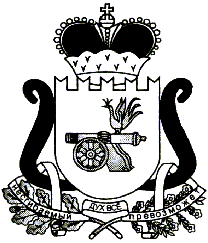 АДМИНИСТРАЦИЯ МУНИЦИПАЛЬНОГО ОБРАЗОВАНИЯ«ЕЛЬНИНСКИЙ РАЙОН» СМОЛЕНСКОЙ ОБЛАСТИП О С Т А Н О В Л Е Н И Еот 25.01. 2024 №  33г. ЕльняО внесении изменений в муниципальную программу «Развитие культуры в муниципальном образовании «Ельнинский район» Смоленской области» В соответствии со статьей 179 Бюджетного кодекса Российской Федерации, постановлением Администрации муниципального образования «Ельнинский район» Смоленской области от 28.09.2022 № 629 «Об утверждении Порядка принятия решений о разработке муниципальных программ, их формирования и реализации в муниципальном образовании «Ельнинский район» Смоленской области и муниципальном образовании Ельнинского городского поселения Ельнинского района Смоленской области» (в редакции постановления Администрации муниципального образования «Ельнинский район» Смоленской области от 01.02.2023 № 67), Администрация муниципального образования «Ельнинский район» Смоленской областип о с т а н о в л я е т: 1. Внести в муниципальную программу «Развитие культуры в муниципальном образовании «Ельнинский район» Смоленской области», утвержденную постановлением Администрации муниципального образования «Ельнинский район» Смоленской области от 29.12.2021 № 785 (в редакции Постановления от 03.11.2023г. № 738), изменения, изложив ее в новой редакции (прилагается).2. Настоящее постановление разместить на официальном сайте Администрации муниципального образования «Ельнинский район» Смоленской области в информационно – телекоммуникационной сети «Интернет».3. Контроль за исполнением настоящего постановления возложить на заместителя Главы муниципального образования «Ельнинский район» Смоленской области М.А. Пысина.Глава муниципального образования«Ельнинский район» Смоленской области				    Н.Д. МищенковПриложениек постановлению Администрации муниципального образования «Ельнинский район» Смоленской области от «__» ___  2024 №_____МУНИЦИПАЛЬНАЯ ПРОГРАММА«Развитие культуры в муниципальном образовании«Ельнинский район» Смоленской области»Раздел 1.  Стратегические приоритеты в сфере реализации муниципальной программыЕльнинский район с его древней историей обладает значительным потенциалом в культурном наследии Смоленской области. К числу факторов, положительно влияющих на развитие культуры, относятся богатое историко-культурное наследие, народная культура, фольклор и ремесла, наличие сети муниципальных бюджетных учреждений культуры, квалифицированных кадров.В Ельнинском районе функционирует 139 клубных формирований, в том числе в сельской местности 119, в которых участвуют 1266 человек, в том числе в сельской местности 876. Из них – для детей – 47 клубных формирований, в которых принимают участие 474 человека, для молодежи от 15 до 35 лет – 16 клубных формирований, в которых участвуют 174 человека.В 2023 году проведено 3213 мероприятий, в том числе в сельской местности 2997 мероприятий, В районе действует 6 народных коллективов: хор ветеранов, театральная студия «Отцы и дети», фольклорный ансамбль «Реченька», вокальные ансамбли «Надежда», «Ретро», «Затея» и 2 образцовых детских коллектива – ансамбль «Криничка» и цирковая студия «Фламинго». Кроме того, при МБУК «Культурно-досуговый центр» работают следующие самодеятельные коллективы: ансамбли русской песни «Сударушки», хореографический кружок, вокальный ансамбль «Кварц» и коллектив – спутник народного коллектива, театральной студии «Отцы и дети».В 2023 году в рамках национального проекта «Культура» проведен капитальный ремонт Фенинского сельского дома культуры - филиала МБУК «Культурно-досуговый центр».В «Ельнинская МЦБС» в 2023 году количество зарегистрированных пользователей увеличилось с 9043 до 9118 человек, количество выданных изданий увеличилось с 175,1 до 175,8 тыс. экземпляров, количество посещений увеличилось с 142197 до 154647 человек. Одним из важнейших направлений, по которым необходимо проводить изменения – это совершенствование и модернизация материально-технической базы, что будет способствовать привлечению пользователей в библиотеки и предоставление им современных и технологических услуг в комфортных условиях. Острой проблемой остается сохранение и пополнение библиотечных фондов книгами и периодическими изданиями. Фонды МБУК «Ельнинская МЦБС» и ее филиалов приходят в негодность, количество списанных книг превышает количество поступивших. В целях создания единого коммуникационного пространства, активизации информационной деятельности. Учреждению необходимо обновление и увеличение компьютерного парка.В 2023 году в  МБУК «Ельнинский музей» проведен капитальный ремонт за счет средств национального проекта «Культура». В 2023 году музей посетило           7665 человека, что на 562 человека больше аналогичного показателя 2022 года (7103 человек). Проведено 240 экскурсий, 64 мероприятия (в связи с тем, что заключены соглашения о межведомственном взаимодействии с образовательными учреждениями района и большое количество культурно-образовательных мероприятий проводится на их базе), организовано 18 выставок.В МБУ ДО ДМШ г. Ельни в 2023 году обучалось 284 человека.Учреждениями культуры накоплен положительный опыт проведения международных, межрегиональных, всероссийских, областных, районных мероприятий. При этом визитной карточкой Ельнинского района стали Межрегиональный детский музыкальный фестиваль «Живой родник», проводимый на базе детской музыкальной школы и заключительный этап Международного музыкального фестиваля имени М.И. Глинки, который ежегодно проводится в с. Новоспасское. Особую ценность и значимость в городе воинской Славы Ельне имеют мероприятия военно-патриотической направленности. Это празднование Дня Победы в Великой Отечественной войне 1941-1945 гг., рождения советской гвардии, организация и проведение выставок «Город воинской Славы», проводы юношей в ряды Российской Армии, конкурсные шоу-программы «А ну-ка, молодцы!». С 2016 года проводится межрайонный патриотический фестиваль-конкурс детско-юношеского художественного творчества «Праздник Красного Знамени», посвященный героическим событиям ВОВ 1941-1945гг. и знаменательным датам военной истории Ельни и Смоленщины. Интерес населения района к проводимым культурно-досуговым мероприятиям возрастает с каждым годом.Вместе с тем недостаточное финансирование, слабая материально-техническая база учреждений культуры увеличивают разрыв между культурными потребностями населения Ельнинского района и возможностями их удовлетворения.Кроме того, в учреждениях культуры, особенно сельских, работают кадры, у которых нет специального образования. Современное состояние материально-технической базы многих учреждений культуры Ельнинского района характеризуется высокой степенью изношенности зданий, оборудования, внутренних инженерных коммуникаций.Здания, в которых расположены большая часть учреждения культуры, технически и морально устарели. Материально-техническая база учреждений требует серьезной финансовой поддержки. Особенно это касается ремонта и  строительства: установка обогревателей на основе инфракрасного излучения практически во всех сельских домах культуры и библиотеках, оснащение учреждений охранно-пожарной сигнализацией и системой оповещения и обслуживание этих систем, а также обеспечение световой и музыкальной аппаратурой, новыми музыкальными инструментами.Несоответствие материально-технического состояния и оснащенности учреждений культуры современным нормам и изменившимся социокультурным ориентациям населения является сдерживающим фактором достижения цели, обеспечения равных возможностей доступа и повышения качества услуг.Необходимо сохранять имеющийся культурный потенциал Ельнинского района, эффективно его использовать и развивать для свободной творческой деятельности, создавать условия для работы всех учреждений культуры района на современном уровне. В настоящее время приоритетно сохранить имеющийся культурный потенциал, эффективно его использовать и развивать для свободной творческой деятельности, создавать условия для работы всех учреждений культуры на современном уровне.Основные направления в области культуры на 2024-2026 годы: повышение уровня мероприятий, поиск новых форм, привнесение новых режиссерских находок, увеличение числа платных услуг, сохранение клубных формирований, расширение работы с детьми и молодежью.Муниципальная программа «Развитие культуры в муниципальном образовании «Ельнинский район» Смоленской области» (далее – муниципальная программа) разработана с целью развития системы программно- целевого управления, расширения применения в бюджетном процессе методов долгосрочного бюджетного планирования, ориентированных на результаты, исходя из реализации установленного Бюджетным кодексом Российской Федерации принципа эффективности использования бюджетных средств. Муниципальная программа базируется на основе достигнутых результатов в отрасли «Культура» муниципального района за последние годы.Проведенный анализ состояния отрасли и определение приоритетных направлений развития культуры муниципального района позволяют определить цель муниципальной программы – создание целостного культурного пространства, обеспечивающего оптимальные условия для развития культуры муниципального образования «Ельнинский район» Смоленской области, удовлетворение потребностей населения района в культурных ценностях и формирование культурного самосознания граждан возрождение народных традиций.Стратегические приоритеты установлены с учетом следующих нормативных документов:Российской Федерации:- закон Российской Федерации от 09.10.1992 № 3612-1 «Основы законодательства Российской Федерации о культуре»;- Концепцией развития образования в сфере культуры и искусства в Российской Федерации на 2008-2015 годы (одобренной распоряжением Правительства Российской Федерации от 25.08.2008 № 1244-р);- Концепцией долгосрочного социально-экономического развития Российской Федерации на период до 2020 года (утвержденной распоряжением Правительства Российской Федерации от 17.11.2008 № 1662-р).Указами и поручениями Президента Российской Федерации по вопросам культуры:Смоленской области:- областной Закон «О культуре» от 28.12.2004 № 117-з;- областной закон «Об организации библиотечного обслуживания населения Смоленской области областными государственными библиотеками, комплектование и обеспечение сохранности их библиотечных фондов» 
от 14.11.2005 № 101-з;- областной закон «Об объектах культурного наследия (памятниках истории и культуры) народов Российской Федерации, расположенных на территории Смоленской области» от 31.03.2009 № 10-з.Ельнинского района:- постановление Администрации муниципального образования «Ельнинский район» Смоленской области «О Концепции развития культуры муниципального образования «Ельнинский район» Смоленской области 
на 2011-2013 годы» от 01.04.2011 № 148.Реализация положений вышеперечисленных документов и нормативных правовых актов позволила наметить пути решения некоторых проблем сферы культуры и решить некоторые из них.Реализация муниципальной программы будет осуществляться в соответствии со следующими основными приоритетами:- укрепление единого культурного пространства Ельнинского района на основе духовно-нравственных ценностей и исторических традиций;- сохранение культурного и духовного наследия, самобытных традиций Ельнинского района как национального богатства;- обеспечение максимальной доступности для широких слоев населения лучших образцов культуры и искусства;- создание условий для творческой самореализации граждан, культурно-просветительской деятельности;- организация дополнительного музыкального и художественного образования и культурного досуга;- продвижение в культурном пространстве Ельнинского района нравственных ценностей и образцов, способствующих культурному и гражданскому воспитанию личности;- создание необходимых условий для активизации инвестиционной деятельности в сфере культуры Ельнинского района;- совершенствование организационных и правовых механизмов, оптимизация деятельности учреждений культуры Ельнинского района, поощрение меценатства, спонсорства и благотворительности;- укрепление имиджа Ельнинского района с богатейшими культурными традициями и динамично развивающейся культурой;- укрепление материально-технической базы учреждений культуры;- повышение социального статуса работников культуры (уровень доходов, общественное признание);- развитие системы подготовки кадров.Задачи – удовлетворение культурных потребностей, развитие народного творчества населения Ельнинского района Смоленской области. 2. Показатели муниципальной программы3. Структура муниципальной программы4.  Финансовое обеспечение муниципальной программыПриложение № 1 к Паспорту муниципальной программы «Развитие культуры в муниципальном образовании «Ельнинский район» Смоленской области Сведения о показателях муниципальной программыРаздел 3Сведения о региональном проекте«Культурная среда»1. Общие положенияСведения о региональном проекте «Творческие люди» 1. Общие положения2. Значения результатов регионального проекта Раздел 4. Паспорт комплекса процессных мероприятийПаспорт комплекса процессных мероприятий«Организация культурно-досугового обслуживания населения»1. Общие положения2. Значения результатов комплекса процессных мероприятийПАСПОРТкомплекса процессных мероприятий«Организация и проведение мероприятий, направленных на культурно-досуговое обслуживание населения» 1. Общие положения2. Показатели реализации комплекса процессных мероприятийПАСПОРТкомплекса процессных мероприятий«Развитие библиотечного обслуживания» 1. Общие положения2. Показатели реализации комплекса процессных мероприятий ПАСПОРТкомплекса процессных мероприятий«Обеспечение предоставления дополнительного образования детей» 1. Общие положения2. Показатели реализации комплекса процессных мероприятий ПАСПОРТкомплекса процессных мероприятий«Развитие краеведения и музейного дела в муниципальном образовании «Ельнинский район» Смоленской области»1. Общие положения2. Показатели реализации комплекса процессных мероприятий ПАСПОРТкомплекса процессных мероприятий«Организация деятельности муниципального казенного учреждения «Централизованная бухгалтерия учреждений культуры Ельнинского района Смоленской области»1. Общие положения2. Показатели реализации комплекса процессных мероприятий ПАСПОРТкомплекса процессных мероприятий«Управление в сфере культуры и спорта»1. Общие положения2. Показатели реализации комплекса процессных мероприятий ПАСПОРТкомплекса процессных мероприятий«Улучшение условий и охраны труда в учреждениях культуры муниципального образования «Ельнинский район» Смоленской области»1. Общие положения2. Показатели реализации комплекса процессных мероприятий ПАСПОРТкомплекса процессных мероприятий«Оборудование автоматической пожарной сигнализацией учреждений культуры муниципального образования «Ельнинский район» Смоленской области»1. Общие положения2. Показатели реализации комплекса процессных мероприятий Раздел 5. Применение мер государственного и муниципального регулирования в части налоговых льгот, освобождений и иных преференций по налогам и сборам в сфере реализации муниципальной программыОценка применения мер муниципального регулирования в сфере реализации муниципальной программы «Развитие культуры в муниципальном образовании «Ельнинский район» Смоленской области» не может быть произведена, в связи с отсутствием налоговых льгот, выпадающих доходов и дополнительно полученных доходов.Раздел 6. Финансирования структурных элементов муниципальной программыРаздел 2.ПАСПОРТмуниципальной программы«Развитие культуры в муниципальном образовании «Ельнинский район» Смоленской области»1. Основные положенияОтветственный исполнительный муниципальной программыОтдел культуры и спорта Администрации муниципального образования «Ельнинский район» Смоленской областиПериод (этапы) реализацииэтап I: 2021-2022 гг.этап II: 2023-2026 гг.Цели муниципальной программыРазвитие культуры, как важного ресурса социально-экономического развития, социальной стабильности, духовного здоровья населения Ельнинского района Смоленской области, создание условий для формирования и удовлетворения культурных запросов и потребностей жителей Ельнинского района Смоленской области всех возрастов, максимальное использование всего комплекса культурного наследия муниципального образования «Ельнинский район» Смоленской области, его сохранение и развитие, поддержка инноваций, обеспечивающих разнообразие форм и видов культурной деятельности народных традиций, обычаев, обрядов и промыслов; укрепление материально-технической базы сферы культуры и организация эффективного использования материальных ресурсов; бережное использование историко-культурного наследия района для развития туристического и рекреационного вида деятельности. Объем финансового обеспечения за весь период реализации (по годам реализации и в разрезе источников финансирования на очередной финансовый год и 1, 2-й годы планового периода)Общий объем финансирования составляет: 359 525,2 тыс. рублей, в том числе по годам:2021-2022гг – 70 753,3 тыс. рублей;2023-2026гг.- 288 771,9 тыс. рублейв том числе по годам:2023 год – 81 613,9 тыс. рублей;2024 год – 74 592,0 тыс. рублей;2025 год – 66 614,3 тыс. рублей,2026 год – 65 951,7 тыс. рублей,из них:- за счет средств федерального бюджета – 10 879,5 тыс. рублей, в том числе по годам:2023 год – 10 817,4 тыс. рублей;2024 год – 20,5 тыс. рублей;2025 год – 20,5 тыс. рублей;2026 год – 21,1 тыс. рублей;- за счет средств областного бюджета – 7050,3 тыс. рублей, в том числе по годам:2023 год – 1 462,0 тыс. рублей;2024 год – 5579,8 тыс. рублей;2025 год – 4,2 тыс. рублей;2026 год – 4,3 тыс. рублей.- за счет средств местного бюджета – 270 842,1 тыс. рублей,в том числе по годам:2023 год – 69 334,5 тыс. рублей;2024 год – 68 991,7 тыс. рублей;2025 год – 66 589,6 тыс. рублей,2026 год – 65 926,3 тыс. рублей.№ п/пНаименование показателя, единица измеренияБазовое значение показателя 2023Планируемое значение показателя по годам (этапам) реализацииПланируемое значение показателя по годам (этапам) реализацииПланируемое значение показателя по годам (этапам) реализации№ п/пНаименование показателя, единица измеренияБазовое значение показателя 20232024202520261234561Количество проведенных культурно-досуговых мероприятий (ед.)29403150315031602.Количество посещений культурно-досуговых мероприятий (тыс. чел.)1319001517001517501518003Количество читателей библиотек (чел.)90009030905090704Количество посещений библиотек1379201586001586401586805Количество учащихся МБУ ДО ДМШ г. Ельни3003203353526Количество посещений культурных мероприятий ДО ДМШ  г. Ельни (ед.)12501300135014007Количество посетителей музея (чел.)69007900793079508Количество выставок и экспозиций в музее (ед.)151515159Проведение независимой оценки качества условий оказания услуг муниципальными учреждениями сферы культуры1111№
п/пЗадачи структурного элементаКраткое описание ожидаемых эффектов от реализации задачи структурного элементаСвязь с показателями*12341.Региональный проект «Культурная среда»Региональный проект «Культурная среда»Региональный проект «Культурная среда»Министерство культуры и туризма Смоленской области (руководитель регионального проекта - министр культуры и туризма Смоленской области Ивушин Михаил Юрьевич)Срок реализации 2023-2026Срок реализации 2023-20261.1Реконструкция культурно-досуговых организаций клубного типа на территории сельских поселенийВыполнение работ по капитальному ремонту сельских учреждений культуры:- укрепит материально-техническую базу учреждений сферы культуры;- повысит качество предоставления населению услуг в сфере культуры в сельской местности;- увеличит значение показателя посещаемости сельских учреждений культуры;-будет обеспечена доступность к качественным услугам культуры для жителей сельских населенных пунктов, в которых проведен капитальный ремонт КДУ.Показатель 1,21.2Оснащение библиотек современным оборудованиемПриобретение технического и технологического оборудования для библиотек:Увеличит значение показателя посещаемости библиотек.Показатель 3,42.Региональный проект «Творческие люди»Региональный проект «Творческие люди»Региональный проект «Творческие люди»Министерство культуры и туризма Смоленской области (руководитель регионального проекта - министр культуры и туризма Смоленской области Ивушин Михаил Юрьевич)Срок реализации 2023-2026Срок реализации 2023-20262.1.Оказание государственной поддержки лучшим сельским учреждениям культуры и их работникамНаселение получит дополнительные возможности для творческого развития и самореализации в современных учреждениях культуры, а также более широкий доступ к культурным ценностямПоказатель:1,2,3,43.Комплекс процессных мероприятий «Организация культурно-досугового обслуживания населения»Комплекс процессных мероприятий «Организация культурно-досугового обслуживания населения»Комплекс процессных мероприятий «Организация культурно-досугового обслуживания населения»Отдел культуры и спорта Администрации муниципального образования «Ельнинский  район» Смоленской областиСрок реализации 2023-2026Срок реализации 2023-20263.1Обеспечение развития и укрепления материально-технической базы домов культуры в населенных пунктах с числом жителей до 50 тысяч человекПовышение качества работы учреждений культуры. Расширение возможностей для культурной жизни населения и формирование гармоничной, всесторонне развитой личности.Показатель:1,24.Комплекс процессных мероприятий «Организация и проведение мероприятий, направленных на культурно-досуговое обслуживание населения»Комплекс процессных мероприятий «Организация и проведение мероприятий, направленных на культурно-досуговое обслуживание населения»Комплекс процессных мероприятий «Организация и проведение мероприятий, направленных на культурно-досуговое обслуживание населения»Отдел культуры и спорта Администрации муниципального образования «Ельнинский район» Смоленской областиСрок реализации 2023-2026Срок реализации 2023-20264.1.Создание условий для формирования и удовлетворения культурных запросов и потребностей жителей Ельнинского района всех возрастов.Создание условий для формирования и удовлетворения культурных запросов и потребностей жителей Ельнинского районаПоказатель: 1,25.Комплекс процессных мероприятий «Развитие библиотечного обслуживания»Комплекс процессных мероприятий «Развитие библиотечного обслуживания»Комплекс процессных мероприятий «Развитие библиотечного обслуживания»Отдел культуры и спорта Администрации муниципального образования «Ельнинский  район» Смоленской областиСрок реализации 2023-2026Срок реализации 2023-20265.1.Создание условий для расширения возможностей свободного доступа граждан к информации по культурному наследию.Организация библиотечно-информационного обслуживания населения муниципального образования «Ельнинский район» Смоленской областиПоказатель: 3,46Комплекс процессных мероприятий «Обеспечение предоставления дополнительного образования детей»Комплекс процессных мероприятий «Обеспечение предоставления дополнительного образования детей»Комплекс процессных мероприятий «Обеспечение предоставления дополнительного образования детей»Отдел культуры и спорта Администрации муниципального образования «Ельнинский район» Смоленской областиСрок реализации 2023 - 2026Срок реализации 2023 - 20266.1Предоставление дополнительного образования в сфере культуры на территории муниципального образования «Ельнинский район» Смоленской области муниципальным бюджетным учреждением дополнительного образования детская музыкальная школа имени М.И. Глинки г. Ельни Смоленской области.Повышение качества и доступности дополнительного образования в сфере культуры и развитие системы художественно-эстетического образования населения Ельнинского районаПоказатель: 5,67Комплекс процессных мероприятий «Развитие краеведения и музейного дела в муниципальном образовании «Ельнинский район» Смоленской области»Комплекс процессных мероприятий «Развитие краеведения и музейного дела в муниципальном образовании «Ельнинский район» Смоленской области»Комплекс процессных мероприятий «Развитие краеведения и музейного дела в муниципальном образовании «Ельнинский район» Смоленской области»Отдел  культуры и спорта Администрации муниципального образования «Ельнинский район» Смоленской областиСрок реализации 2023 - 2026Срок реализации 2023 - 20267.1Обеспечение доступа населения к музейным коллекциям и музейным предметам, в том числе обеспечение сохранности культурных ценностей Муниципальным бюджетным учреждением культуры «Ельнинский районный историко-краеведческий музей» Ельнинского района Смоленской областиСоздание условий для реализации прав каждого посетителя на свободный доступ к музейным предметам и музейным коллекциямПоказатель: 7,88Комплекс процессных мероприятий «Организация деятельности муниципального казенного учреждения «Централизованная бухгалтерия учреждений культуры Ельнинского района Смоленской области»Комплекс процессных мероприятий «Организация деятельности муниципального казенного учреждения «Централизованная бухгалтерия учреждений культуры Ельнинского района Смоленской области»Комплекс процессных мероприятий «Организация деятельности муниципального казенного учреждения «Централизованная бухгалтерия учреждений культуры Ельнинского района Смоленской области»Отдел культуры и спорта Администрации муниципального образования «Ельнинский район» Смоленской областиСрок реализации 2023-2026Срок реализации 2023-20268.1Повышение эффективности и результативности деятельности по ведению бюджетного и налогового учета и отчетностиОрганизация финансово-экономической деятельности и обеспечение бухгалтерского обслуживания учреждений культуры Ельнинского районаОтсутствие нецелевого расходования средств бюджетов обслуживаемых учреждений.9Комплекс процессных мероприятий «Управление в сфере культуры и спорта»Комплекс процессных мероприятий «Управление в сфере культуры и спорта»Комплекс процессных мероприятий «Управление в сфере культуры и спорта»Отдел культуры и спорта Администрации муниципального образования «Ельнинский район» Смоленской областиСрок реализации 2023-2026Срок реализации 2023-20269.1Материально-техническое и финансовое обеспечение деятельности аппарата управления культуры муниципального образования «Ельнинский район» Смоленской области Повышение эффективности управления в сфере культуры и спорта в муниципальном образовании «Ельнинский район» Смоленской областиОказание поддержки муниципальным учреждениям культуры 10Комплекс процессных мероприятий «Улучшение условий и охраны труда в учреждениях культуры муниципального образования «Ельнинский район» Смоленской области»Комплекс процессных мероприятий «Улучшение условий и охраны труда в учреждениях культуры муниципального образования «Ельнинский район» Смоленской области»Комплекс процессных мероприятий «Улучшение условий и охраны труда в учреждениях культуры муниципального образования «Ельнинский район» Смоленской области»Отдел  культуры и спорта Администрации муниципального образования «Ельнинский район» Смоленской областиСрок реализации 2023-2026Срок реализации 2023-202610.1Обеспечение улучшения условий и  охраны труда в учреждениях культурыУлучшение условий охраны труда в учреждениях культурыСовершенствование нормативно-правовой базы в области охраны труда11Комплекс процессных мероприятий «Оборудование автоматической пожарной сигнализацией учреждений муниципального образования «Ельнинский район» Смоленской области»Комплекс процессных мероприятий «Оборудование автоматической пожарной сигнализацией учреждений муниципального образования «Ельнинский район» Смоленской области»Комплекс процессных мероприятий «Оборудование автоматической пожарной сигнализацией учреждений муниципального образования «Ельнинский район» Смоленской области»11.1Отдел культуры и спорта Администрации муниципальногообразования «Ельнинский район» Смоленской областиСрок реализации 2023-2026Срок реализации 2023-202611.1Повышение пожарной, электрической  и технической безопасности зданий, обеспечение безопасности работников культуры, а также людей, посещающих учреждений культурыСохранность имущества учреждений культурыРеализация требований законодательных и иных нормативно-правовых актов в сфере обеспечения пожарной безопасности муниципальных бюджетных учреждений культурыНаименование муниципальной программы, структурного элемента / источник финансового обеспеченияВсегоОбъем финансового обеспечения по годам реализации, тыс. рублейОбъем финансового обеспечения по годам реализации, тыс. рублейОбъем финансового обеспечения по годам реализации, тыс. рублейНаименование муниципальной программы, структурного элемента / источник финансового обеспеченияВсего20242025202612345Муниципальная программа  (всего),в том числе:207 158,074 592,066 614,365 951,7федеральный бюджет62,120,520,521,1областной бюджет5588,35579,84,24,3местный бюджет201507,668 991,766 589,665 926,3внебюджетные средства0,00,00,00,0№
п/пНаименование  
показателяМетодика расчета показателя или источник получения информации о значении показателя (наименование формы статистического наблюдения, реквизиты документа об утверждении методики и т.д.)1231Количество проведенных культурно-досуговых мероприятийПоказатели определяются на основе данных статистических отчетов по форме 7-НК2Количество посещений культурно-досуговых мероприятийПоказатели определяются на основе данных статистических отчетов по форме 6-НК3Количество читателей библиотекПоказатели определяются на основе данных статистических отчетов по форме 6-НК4Количество посещений библиотекПоказатели определяются на основе данных статистических отчетов по форме 6-НК5Количество учащихся МБУ ДО ДМШ г. ЕльниПоказатели определяются на основе данных статистических отчетов по форме 1-ДО6Количество посещений культурных мероприятий МБУ ДО ДМШ г. ЕльниПоказатели определяются на основе данных статистических отчетов по форме 6-НК7Количество посетителей музеяПоказатели определяются на основе данных статистических отчетов по форме 8-НК8Количество выставок и экспозиций в музееПоказатели определяются на основе данных статистических отчетов по форме 8-НК9Проведение независимой оценки качества условий оказания услуг муниципальными учреждениями сферы культурыАналитический отчет организации-оператораРуководитель регионального проектаМинистерство культуры и туризма Смоленской областиСвязь с муниципальной программой Муниципальная программа «Развитие культуры в муниципальном образовании «Ельнинский район» Смоленской областиНазвание результата, единица измерения Базовое значение  2023Планируемое значение значения результата на очередной финансовый год и плановый периодПланируемое значение значения результата на очередной финансовый год и плановый периодПланируемое значение значения результата на очередной финансовый год и плановый периодНазвание результата, единица измерения Базовое значение  202320242025202612345Отремонтированы сельские  учреждения культуры1111Приобретено оборудование в музей1111Приобретение специального оборудования для учреждений культуры1111Благоустройство учреждений культуры, повышающее доступность к культурным ценностям1111Руководитель регионального проектаМинистерство культуры и туризма Смоленской областиСвязь с муниципальной программой Муниципальная программа «Развитие культуры в муниципальном образовании «Ельнинский район» Смоленской областиНазвание результата, единица измерения Базовое значение 2023Планируемое значение значения результата на очередной финансовый год и плановый периодПланируемое значение значения результата на очередной финансовый год и плановый периодПланируемое значение значения результата на очередной финансовый год и плановый периодНазвание результата, единица измерения Базовое значение 202320242025202612345Оказание государственной поддержки лучшим работникам сельских учреждений культуры1111Оказание государственной поддержки лучшим сельским учреждениям культуры1111Ответственный за выполнение комплекса мероприятийОтдел культуры и спорта Администрации муниципального образования «Ельнинский район» Смоленской областиИсполнитель процессных мероприятийМуниципальное Бюджетное Учреждение Культуры «Ельнинский районный централизованный культурно-досуговый центр»Связь с государственной программойОбластная государственная программа «Развитие культуры в Смоленской области»Название результата, единица измеренияБазовое значение результата 2023 годПланируемое значение результат очередной финансовый год и плановый периодПланируемое значение результат очередной финансовый год и плановый периодПланируемое значение результат очередной финансовый год и плановый периодНазвание результата, единица измеренияБазовое значение результата 2023 год2024 год2025 год2026 год12345Удовлетворенность населения качеством предоставляемых услуг культурно-досуговой учреждениями, (%)91919192Ответственный за выполнение комплекса мероприятийОтдел культуры и спорта Администрации муниципального образования «Ельнинский район» Смоленской областиИсполнитель процессных мероприятийМуниципальное Бюджетное Учреждение Культуры «Ельнинский районный централизованный культурно-досуговый центр»Связь с муниципальной программойМуниципальная программа «Развитие культуры в муниципальном образовании «Ельнинский район» Смоленской области»Наименование показателя реализации, единица измеренияБазовое значение показателя 2023Планируемое значение показателя реализации на очередной финансовый год и плановый периодПланируемое значение показателя реализации на очередной финансовый год и плановый периодПланируемое значение показателя реализации на очередной финансовый год и плановый периодНаименование показателя реализации, единица измеренияБазовое значение показателя 202320242025202612345Количество проведенных мероприятий в рамках проекта «Пушкинская карта»3468Ответственный за выполнение комплекса мероприятийОтдел культуры и спорта Администрации муниципального образования «Ельнинский район» Смоленской областиИсполнитель процессных мероприятийМуниципальное бюджетное учреждение культуры «Ельнинская межпоселенческая централизованная библиотечная система»Связь с муниципальной программойМуниципальная программа «Развитие культуры в муниципальном образовании «Ельнинский район» Смоленской области»Наименование показателя реализации, единица измеренияБазовое значение показателя2023Планируемое значение показателя реализации на очередной финансовый год и плановый периодПланируемое значение показателя реализации на очередной финансовый год и плановый периодПланируемое значение показателя реализации на очередной финансовый год и плановый периодНаименование показателя реализации, единица измеренияБазовое значение показателя202320242025202612345Количество зарегистрированных волонтеров культуры (чел.)29293030Ответственный за выполнение комплекса мероприятийОтдел культуры и спорта Администрации муниципального образования «Ельнинский район» Смоленской областиИсполнитель процессных мероприятийМуниципальное бюджетное учреждение дополнительного образования детская музыкальная школа имени М.И. Глинки г. Ельни Смоленской областиСвязь с муниципальной программой Муниципальная программа «Развитие культуры в муниципальном образовании «Ельнинский район» Смоленской области»Наименование показателя реализации, единица измеренияБазовое значение показателя 2023Планируемое значение показателя реализации на очередной финансовый год и плановый периодПланируемое значение показателя реализации на очередной финансовый год и плановый периодПланируемое значение показателя реализации на очередной финансовый год и плановый периодНаименование показателя реализации, единица измеренияБазовое значение показателя 202320242025202612345Количество концертов и мероприятий (в т.ч. ВКЗ)25262728Ответственный за выполнение комплекса мероприятийОтдел культуры и спорта Администрации муниципального образования «Ельнинский район» Смоленской областиИсполнитель процессных мероприятийМуниципальное бюджетное учреждение культуры «Ельнинский районный историко-краеведческий музей»Связь с муниципальной программой Муниципальная программа «Развитие культуры в муниципальном образовании «Ельнинский район» Смоленской области»Наименование показателя реализации, единица измеренияБазовое значение показателя2023Планируемое значение показателя реализации на очередной финансовый год и плановый периодПланируемое значение показателя реализации на очередной финансовый год и плановый периодПланируемое значение показателя реализации на очередной финансовый год и плановый периодНаименование показателя реализации, единица измеренияБазовое значение показателя202320242025202612345Количество зарегистрированных волонтеров культуры (чел.)2233количество проведенных мероприятий в рамках проекта «Пушкинская карта»4101523Ответственный за выполнение комплекса мероприятийОтдел культуры и спорта Администрации муниципального образования «Ельнинский район» Смоленской областиИсполнитель процессных мероприятийМуниципальное казенное учреждение «Централизованная бухгалтерия учреждений культуры»Связь с муниципальной программойМуниципальная программа «Развитие культуры в муниципальном образовании «Ельнинский район» Смоленской области»Наименование показателя реализации, единица измеренияБазовое значение показателя 2023Планируемое значение показателя реализации на очередной финансовый год и плановый периодПланируемое значение показателя реализации на очередной финансовый год и плановый периодПланируемое значение показателя реализации на очередной финансовый год и плановый периодНаименование показателя реализации, единица измеренияБазовое значение показателя 202320242025202612345Повышения качества работы персонала, %15202528Ответственный за выполнение комплекса мероприятийОтдел культуры и спорта Администрации муниципального образования «Ельнинский район» Смоленской областиСвязь с муниципальной программой Муниципальная программа «Развитие культуры в муниципальном образовании «Ельнинский район» Смоленской области»Наименование показателя реализации, единица измеренияБазовое значение показателя 2023Планируемое значение показателя реализации на очередной финансовый год и плановый периодПланируемое значение показателя реализации на очередной финансовый год и плановый периодПланируемое значение показателя реализации на очередной финансовый год и плановый периодНаименование показателя реализации, единица измеренияБазовое значение показателя 202320242025202612345Расходы на обеспечение функций органов местного самоуправления, тыс.руб.1 609, 01 837, 01 837, 01 837, 0Ответственный за выполнение комплекса мероприятийОтдел культуры и спорта Администрации муниципального образования «Ельнинский район» Смоленской областиСвязь с муниципальной программой Муниципальная программа «Развитие культуры в муниципальном образовании «Ельнинский район» Смоленской области»Наименование показателя реализации, единица измеренияБазовое значение показателя2023Планируемое значение показателя реализации на очередной финансовый год и плановый периодПланируемое значение показателя реализации на очередной финансовый год и плановый периодПланируемое значение показателя реализации на очередной финансовый год и плановый периодНаименование показателя реализации, единица измеренияБазовое значение показателя202320242025202612345Приобретение средств индивидуальной защиты, ед70808590Ответственный за выполнение комплекса мероприятийОтдел культуры и спорта Администрации муниципального образования «Ельнинский район» Смоленской областиСвязь с муниципальной программой Муниципальная программа «Развитие культуры в муниципальном образовании «Ельнинский район» Смоленской области»Наименование показателя реализации, единица измеренияБазовое значение показателя2023Планируемое значение показателя реализации на очередной финансовый год и плановый периодПланируемое значение показателя реализации на очередной финансовый год и плановый периодПланируемое значение показателя реализации на очередной финансовый год и плановый периодНаименование показателя реализации, единица измеренияБазовое значение показателя202320242025202612345Установка автоматических систем пожарной сигнализации в 9-ти учреждениях культуры МБУК «КДЦ», %989999100№ п/пНаименованиеУчастник программыИсточник финансового обеспечения (расшифровать)Источник финансового обеспечения (расшифровать)Объем средств на реализацию Муниципальной программы на очередной финансовый год и плановый период (тыс. рублей)Объем средств на реализацию Муниципальной программы на очередной финансовый год и плановый период (тыс. рублей)Объем средств на реализацию Муниципальной программы на очередной финансовый год и плановый период (тыс. рублей)Объем средств на реализацию Муниципальной программы на очередной финансовый год и плановый период (тыс. рублей)№ п/пНаименованиеУчастник программыИсточник финансового обеспечения (расшифровать)Источник финансового обеспечения (расшифровать)всего2024 год2025 год2026 год1233456781.Региональный проект «Культурная среда»МБУК «Культурно-досуговый центр»МБУК «Культурно-досуговый центр»Федеральный бюджет0,00,00,00,01.Региональный проект «Культурная среда»МБУК «Культурно-досуговый центр»МБУК «Культурно-досуговый центр»Областной бюджет0,00,00,00,01.Региональный проект «Культурная среда»МБУК «Культурно-досуговый центр»МБУК «Культурно-досуговый центр»Местный бюджет0,00,00,00,02Региональный проект «Творческие люди»МБУК «Культурно-досуговый центр»МБУК «Культурно-досуговый центр»Федеральный бюджет0,00,00,00,02Региональный проект «Творческие люди»МБУК «Культурно-досуговый центр»МБУК «Культурно-досуговый центр»Областной бюджет0,00,00,00,02Региональный проект «Творческие люди»МБУК «Культурно-досуговый центр»МБУК «Культурно-досуговый центр»Местный бюджет0,00,00,00,0Итого по региональным проектамФедеральный бюджет0,00,00,00,0Итого по региональным проектамОбластной бюджет0,00,00,00,0Итого по региональным проектамМестный бюджет0,00,00,00,03Комплекс процессных мероприятий. «Организация культурно-досугового обслуживания населения»МБУК «Культурно-досуговый центр»МБУК «Культурно-досуговый центр»Федеральный бюджет0,00,00,00,03Комплекс процессных мероприятий. «Организация культурно-досугового обслуживания населения»МБУК «Культурно-досуговый центр»МБУК «Культурно-досуговый центр»Областной бюджет5575,65575,60,00,03Комплекс процессных мероприятий. «Организация культурно-досугового обслуживания населения»МБУК «Культурно-досуговый центр»МБУК «Культурно-досуговый центр»Местный бюджет89673,031566,229159,128947,7Комплекс процессных мероприятий. «Организация культурно-досугового обслуживания населения»МБУК «Культурно-досуговый центр»МБУК «Культурно-досуговый центр»Средства внебюджетных источников0,00,00,00,04Комплекс процессных мероприятий.«Организация и проведение мероприятий, направленных на культурно-досуговое обслуживание населения»Отдел  культуры и спортаОтдел  культуры и спортаФедеральный бюджет0,00,00,00,04Комплекс процессных мероприятий.«Организация и проведение мероприятий, направленных на культурно-досуговое обслуживание населения»Отдел  культуры и спортаОтдел  культуры и спортаОбластной бюджет0,00,00,00,04Комплекс процессных мероприятий.«Организация и проведение мероприятий, направленных на культурно-досуговое обслуживание населения»Отдел  культуры и спортаОтдел  культуры и спортаМестный бюджет817,5272,5272,5272,54Комплекс процессных мероприятий.«Организация и проведение мероприятий, направленных на культурно-досуговое обслуживание населения»Отдел  культуры и спортаОтдел  культуры и спортаСредства внебюджетных источников0,00,00,00,05Комплекс процессных мероприятий «Развитие библиотечного обслуживания» МБУК «Ельнинская МЦБС»МБУК «Ельнинская МЦБС»Федеральный бюджет62,120,520,521,15Комплекс процессных мероприятий «Развитие библиотечного обслуживания» МБУК «Ельнинская МЦБС»МБУК «Ельнинская МЦБС»Областной бюджет12,74,24,24,35Комплекс процессных мероприятий «Развитие библиотечного обслуживания» МБУК «Ельнинская МЦБС»МБУК «Ельнинская МЦБС»Местный бюджет61402,820289,320832,720280,85Комплекс процессных мероприятий «Развитие библиотечного обслуживания» МБУК «Ельнинская МЦБС»МБУК «Ельнинская МЦБС»Средства внебюджетных источников0,00,00,00,06Комплекс процессных мероприятий «Обеспечение предоставления дополнительного образования у детей»МБОУ ДО ДМШ г.Ельни МБОУ ДО ДМШ г.Ельни Федеральный бюджет0,00,00,00,06Комплекс процессных мероприятий «Обеспечение предоставления дополнительного образования у детей»МБОУ ДО ДМШ г.Ельни МБОУ ДО ДМШ г.Ельни Областной бюджет0,00,00,00,06Комплекс процессных мероприятий «Обеспечение предоставления дополнительного образования у детей»МБОУ ДО ДМШ г.Ельни МБОУ ДО ДМШ г.Ельни Местный бюджет29193,39 948,39 597,59 647,56Комплекс процессных мероприятий «Обеспечение предоставления дополнительного образования у детей»МБОУ ДО ДМШ г.Ельни МБОУ ДО ДМШ г.Ельни Средства внебюджетных источников0,00,00,00,07Комплекс процессных мероприятий «Развитие краеведения и музейного дела в муниципальном образовании «Ельнинский район» Смоленской области»МБУК «Ельнинский музей»МБУК «Ельнинский музей»Федеральный бюджет0,00,00,00,07Комплекс процессных мероприятий «Развитие краеведения и музейного дела в муниципальном образовании «Ельнинский район» Смоленской области»МБУК «Ельнинский музей»МБУК «Ельнинский музей»Областной бюджет0,00,00,00,07Комплекс процессных мероприятий «Развитие краеведения и музейного дела в муниципальном образовании «Ельнинский район» Смоленской области»МБУК «Ельнинский музей»МБУК «Ельнинский музей»Местный бюджет6 234,92 248,31 968,32 018,37Комплекс процессных мероприятий «Развитие краеведения и музейного дела в муниципальном образовании «Ельнинский район» Смоленской области»МБУК «Ельнинский музей»МБУК «Ельнинский музей»Средства внебюджетных источников0,00,00,00,08Комплекс процессных мероприятий Организация деятельности муниципального казённого учреждения «Централизованная бухгалтерия учреждений культуры Ельнинского района Смоленской областиМКУ «ЦБУК»МКУ «ЦБУК»Федеральный бюджет0,00,00,00,08Комплекс процессных мероприятий Организация деятельности муниципального казённого учреждения «Централизованная бухгалтерия учреждений культуры Ельнинского района Смоленской областиМКУ «ЦБУК»МКУ «ЦБУК»Областной бюджет0,00,00,00,08Комплекс процессных мероприятий Организация деятельности муниципального казённого учреждения «Централизованная бухгалтерия учреждений культуры Ельнинского района Смоленской областиМКУ «ЦБУК»МКУ «ЦБУК»Местный бюджет7475,12 510,12 482,52 482,58Комплекс процессных мероприятий Организация деятельности муниципального казённого учреждения «Централизованная бухгалтерия учреждений культуры Ельнинского района Смоленской областиМКУ «ЦБУК»МКУ «ЦБУК»Средства внебюджетных источников0,00,00,00,09Комплекс процессных мероприятий.«Управление в сфере культуры и спортаОтдел  культуры и спортаОтдел  культуры и спортаФедеральный бюджет0,00,00,00,09Комплекс процессных мероприятий.«Управление в сфере культуры и спортаОтдел  культуры и спортаОтдел  культуры и спортаОбластной бюджет0,00,00,00,09Комплекс процессных мероприятий.«Управление в сфере культуры и спортаОтдел  культуры и спортаОтдел  культуры и спортаМестный бюджет5511,01837,01837,01837,09Комплекс процессных мероприятий.«Управление в сфере культуры и спортаОтдел  культуры и спортаОтдел  культуры и спортаСредства внебюджетных источников0,00,00,00,010Комплекс процессных мероприятий.«Улучшение условий и охраны труда в учреждениях культуры муниципального образования «Ельнинский район» Смоленской области»Отдел культуры и спортаОтдел культуры и спортаФедеральный бюджет0,00,00,00,010Комплекс процессных мероприятий.«Улучшение условий и охраны труда в учреждениях культуры муниципального образования «Ельнинский район» Смоленской области»Отдел культуры и спортаОтдел культуры и спортаОбластной бюджет0,00,00,00,010Комплекс процессных мероприятий.«Улучшение условий и охраны труда в учреждениях культуры муниципального образования «Ельнинский район» Смоленской области»Отдел культуры и спортаОтдел культуры и спортаМестный бюджет120,040,040,040,010Комплекс процессных мероприятий.«Улучшение условий и охраны труда в учреждениях культуры муниципального образования «Ельнинский район» Смоленской области»Отдел культуры и спортаОтдел культуры и спортаСредства внебюджетных источников0,00,00,00,011Комплекс процессных мероприятий.Оборудование автоматической пожарной сигнализации учреждений культуры муниципального образования «Ельнинский район» Смоленской областиОтдел культуры и спортаОтдел культуры и спортаФедеральный бюджет0,00,00,00,011Комплекс процессных мероприятий.Оборудование автоматической пожарной сигнализации учреждений культуры муниципального образования «Ельнинский район» Смоленской областиОтдел культуры и спортаОтдел культуры и спортаОбластной бюджет0,00,00,00,011Комплекс процессных мероприятий.Оборудование автоматической пожарной сигнализации учреждений культуры муниципального образования «Ельнинский район» Смоленской областиОтдел культуры и спортаОтдел культуры и спортаМестный бюджет1080,0280,0400,0400,011Комплекс процессных мероприятий.Оборудование автоматической пожарной сигнализации учреждений культуры муниципального образования «Ельнинский район» Смоленской областиОтдел культуры и спортаОтдел культуры и спортаСредства внебюджетных источников0,00,00,00,0Итого по комплексу процессных мероприятий Итого по комплексу процессных мероприятий Федеральный бюджет62,120,520,521,1Итого по комплексу процессных мероприятий Итого по комплексу процессных мероприятий Областной бюджет5588,35579,84,24,2Итого по комплексу процессных мероприятий Итого по комплексу процессных мероприятий Местный бюджет201507,668991,766589,665926,3Итого по комплексу процессных мероприятий Итого по комплексу процессных мероприятий Средства внебюджетных источников0,00,00,00,0Всего по муниципальной программе, в том числе:федеральный бюджетобластной бюджетместные бюджетывнебюджетные источникиВсего по муниципальной программе, в том числе:федеральный бюджетобластной бюджетместные бюджетывнебюджетные источникиВсего по муниципальной программе, в том числе:федеральный бюджетобластной бюджетместные бюджетывнебюджетные источникиВсего по муниципальной программе, в том числе:федеральный бюджетобластной бюджетместные бюджетывнебюджетные источникиВсего:207158,074 592,066 614,365 951,7Всего по муниципальной программе, в том числе:федеральный бюджетобластной бюджетместные бюджетывнебюджетные источникиВсего по муниципальной программе, в том числе:федеральный бюджетобластной бюджетместные бюджетывнебюджетные источникиВсего по муниципальной программе, в том числе:федеральный бюджетобластной бюджетместные бюджетывнебюджетные источникиВсего по муниципальной программе, в том числе:федеральный бюджетобластной бюджетместные бюджетывнебюджетные источникиФедеральный бюджет62,120,520,521,1Всего по муниципальной программе, в том числе:федеральный бюджетобластной бюджетместные бюджетывнебюджетные источникиВсего по муниципальной программе, в том числе:федеральный бюджетобластной бюджетместные бюджетывнебюджетные источникиВсего по муниципальной программе, в том числе:федеральный бюджетобластной бюджетместные бюджетывнебюджетные источникиВсего по муниципальной программе, в том числе:федеральный бюджетобластной бюджетместные бюджетывнебюджетные источникиОбластной бюджет5588,35579,84,24,2Всего по муниципальной программе, в том числе:федеральный бюджетобластной бюджетместные бюджетывнебюджетные источникиВсего по муниципальной программе, в том числе:федеральный бюджетобластной бюджетместные бюджетывнебюджетные источникиВсего по муниципальной программе, в том числе:федеральный бюджетобластной бюджетместные бюджетывнебюджетные источникиВсего по муниципальной программе, в том числе:федеральный бюджетобластной бюджетместные бюджетывнебюджетные источникиМестный бюджет201507,668991,766589,665926,3Всего по муниципальной программе, в том числе:федеральный бюджетобластной бюджетместные бюджетывнебюджетные источникиВсего по муниципальной программе, в том числе:федеральный бюджетобластной бюджетместные бюджетывнебюджетные источникиВсего по муниципальной программе, в том числе:федеральный бюджетобластной бюджетместные бюджетывнебюджетные источникиВсего по муниципальной программе, в том числе:федеральный бюджетобластной бюджетместные бюджетывнебюджетные источникиСредства внебюджетных источников0,00,00,00,0